Уважаемый участник дорожного движения.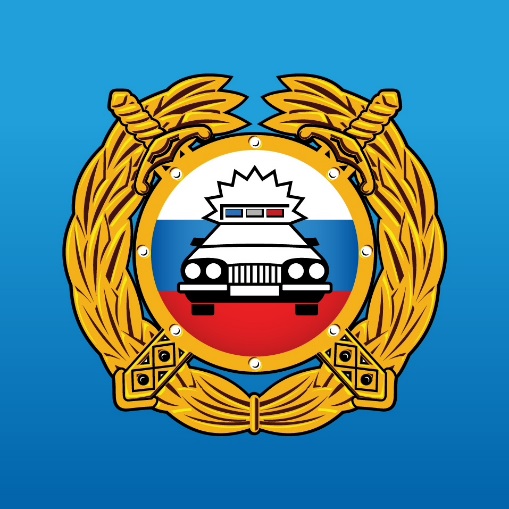 УВАЖАЕМЫЕ ГРАЖДАНЕ!!!!!! График работы РЭО ГИБДД ОМВД России по Усть-Катавскому ГО в праздничные дни:3 января 2024г, 4 января 2024г, 5 января 2024г.с 8:00 до 17:00согласно графика приема граждан.Госуслуги, предоставляемые по линии РЭО ГИБДД1. Регистрация транспортных средств;2. Проведение экзаменов на право управления транспортными средствами и выдача водительских удостоверений;3. Выдача свидетельства о допуске транспортных средств к перевозке опасных грузов;4. Выдача разрешения на внесение изменений в конструкцию находящегося в эксплуатации колесного транспортного средства;5. Выдача свидетельства о соответствии транспортного средства с внесенными в его конструкцию изменениями требованиям безопасности.Наиболее востребованными государственными услугами являются регистрация транспортных средств и проведение экзаменов на право управления транспортными средствами и выдача водительских удостоверений.Осуществить регистрацию транспортного средства или получить водительское удостоверения возможно с помощью портала www.gosuslugi.ru, либо по телефонам, указанным на официальном сайте ГУОБДД МВД России (гибдд.рф) перейдя в раздел – «контакты» – «подразделения Госавтоинспекции», а затем выбрав необходимое территориальное подразделение РЭО ГИБДД.Преимущества использования портала Государственных услуг:- сокращаются сроки предоставления услуг;- снижаются коррупционные риски;- снижаются административные барьеры и повышается доступность получения государственных и муниципальных услуг. Телефон по вопросам:+7 (35167) 3-14-22+7 (35167) 3-00-33